Знают, умеют, практикуют. Как самарские компании осваивают зарубежные рынки 

Предприниматели, обратившиеся в Центр поддержки экспорта Самарской области (https://t.me/samaraexportcenter), в 2022 году наторговали на 2,8 млрд рублей. Разбираемся, какие страны активно закупают наши товары, что это за товары и какие меры поддержки доступны экспортно ориентированным предприятиям региона.


Прежде всего, Самарскую продукцию активно закупают страны постсоветского пространства в Белоруссии, Узбекистане, Азербайджане, Киргизии, Казахстане и Армении, а также страны Ближнего Востока – Иран, ОАЭ, Саудовская Аравия, Турция, Египет. Не менее активно совершаются сделки и в Юго-Восточной Азии, а именно в Индии, Китае, Вьетнаме, Малайзии, Таиланде и Сингапуре.

Чаще всего иностранцев интересуют продукты питания, бытовая химия, товары повседневного спроса, а также автозапчасти, металл и различное промышленное оборудование.

«С помощью регионального Центра поддержки экспорта в 2022 году самарскими копаниями заключено 67 экспортных контрактов на общую сумму 2,8 млрд. рублей. Наш регион интересен российским и зарубежным компаниями и как территория для реализации инвестиционных проектов, и как поставщик продукции местных производителей», - рассказал министр экономического развития и инвестиций Самарской области Дмитрий Богданов. - Услугами ЦПЭ в прошлом году воспользовались 518 предпринимателей, которым предоставили более 2 тысяч различных услуг».

Что это за услуги и какие из них наиболее востребованы? Рассказываем подробно!

1. Поиск иностранных партнеров. Уже в этом году с помощью этой услуги заключено несколько контрактов с Китаем на кондитерские изделия и растительное масло.
2. Сопровождение экспортного контракта. На днях с помощью этой услуги заключены контракты на нефтяное оборудование и стройматериалы с Казахстаном и пищевое оборудование с Белоруссией.
3. Участие в международных выставках. В прошлом месяце с помощью этой услуги заключены экспортные контракты на детские игрушки с Казахстаном и автомобильные запчасти с Кубой.
4. Размещение на международных торговых площадках. Несколько десятков компаний, обратившихся в ЦПЭ, сегодня успешно торгуют на крупнейших электронных площадках Юго-Восточной Азии: Alibaba, Lazada, WeChat.
5. Содействие в организации и осуществлении транспортировки продукции СМСП, предназначенной для экспорта на внешние рынки. Оказано софинансирование затрат при транспортировке продукции самарских предпринимателей в Казахстан, Белоруссию, Узбекистан, Сербию. Абхазию.
и многие другие услуги.

Торговать за рубеж несложно! А при содействии Центра поддержки экспорта ваши риски минимизированы до предела! Услуги Центра собраны по ссылке
(https://mybiz63.ru/organizations/3)Телефон "горячей линии" для бизнеса: 8(800)300-63-63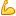 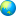 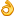 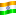 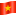 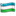 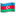 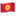 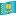 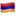 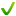 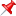 